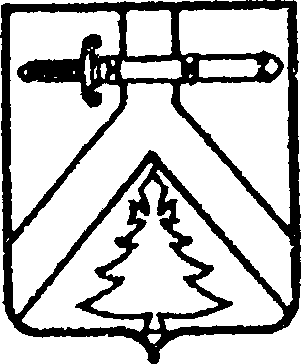 КОЧЕРГИНСКИЙ   СЕЛЬСКИЙ  СОВЕТ  ДЕПУТАТОВКУРАГИНСКОГО  РАЙОНА                                                                  КРАСНОЯРСКОГО  КРАЯ                                                        Р Е Ш Е Н И Е                                                               22.12.2014                                      с. Кочергино                                         № 58-145-р О передаче выполнения функций по осуществлениюполномочий в области градостроительной деятельностии при переводе, переустройстве и перепланировкежилых и нежилых помещенийВ соответствии с пунктом 4 статьи 15 Федерального закона от 06.10.2003 № 131-ФЗ «Об общих принципах организации местного самоуправления в Российской Федерации», в целях сохранения на территории муниципального района единой государственной политики в области градостроительной деятельности, Кочергинский сельский Совет депутатов РЕШИЛ:1. Передать выполнение функций по осуществлению полномочий в области градостроительной деятельности и при переводе, переустройстве и перепланировке жилых и нежилых помещений из муниципального образования Кочергинский сельсовет муниципальному образованию Курагинский район.2.  Контроль за исполнением настоящего решения оставляю за собой.3.  Настоящее решение вступает в силу со дня, следующего за днем   его официального опубликования в печатном издании «Кочергинский вестник». Председатель  сельского Совета депутатов                                    В.В. ГринфельдИ.о. главы сельсовета                                                                          Н.В.Дёмина                                                                                                                                                   СОГЛАСОВАНО                                                                                                      Решением Совета                                                                                                      депутатов поселения                                                                                                      от 22.12.2014   № 58-145-р                                                                                                                                     СОГЛАСОВАНО                                                                                                      Решением районного Совета                                                                                                                               депутатов                                                                                                        от  «__» _______ 20__№ _______СОГЛАШЕНИЕМЕЖДУ АДМИНИСТРАЦИЕЙ КОЧЕРГИНСКОГО СЕЛЬСОВЕТА И АДМИНИСТРАЦИЕЙ КУРАГИНСКОГО РАЙОНА О ПЕРЕДАЧЕ ОСУЩЕСТВЛЕНИЯ ЧАСТИ ПОЛНОМОЧИЙр.п. Курагино                                                                                                     «____»________20__г.Муниципальное образование Кочергинский сельсовет, именуемая в дальнейшем «Поселение», в лице исполняющей обязанности главы Дёминой Натальи Викторовны, действующей на основании Устава муниципального образования, с одной стороны, и администрация  Курагинского района, именуемая в дальнейшем «Муниципальный район», в лице Главы администрации района Дутченко Владимира Валентиновича, действующего на основании Устава муниципального образования Курагинский район, с другой стороны, вместе именуемые «Стороны», руководствуясь п.4 ст. 15 Федерального закона от 06.10.2003 № 131-ФЗ «Об общих принципах организации местного самоуправления в Российской Федерации», Уставом муниципального образования Кочергинский сельсовет, Уставом муниципального образования Курагинский район, заключили настоящее соглашение о нижеследующем:Предмет соглашения1.1. Настоящее соглашение закрепляет передачу Муниципальному району осуществления части полномочий Поселения по решению вопросов в области градостроительной деятельности и при переводе, переустройстве и перепланировке жилых и нежилых помещений:- подготовка генерального плана поселения;- подготовка положения о составе, порядке подготовки утверждения местных нормативов градостроительного проектирования;- подготовка нормативов градостроительного проектирования поселения;- подготовка правил землепользования и застройки поселения;- разработка положения о порядке подготовки документации по планировке территории;- подготовка на основании генерального плана поселения документации по планировке территории, за исключением случаев, предусмотренных Градостроительным кодексом Российской Федерации;- разработка градостроительных разделов местных целевых программ и программ социально-экономического развития поселения;- подготовка и выполнение документов о выборе земельных участков для строительства, реконструкции объектов капитального строительства на территории поселения;- согласование землеустроительной документации в отношении территорий, используемых для нужд сельского хозяйства в поселении;- участие в разработке условий, предъявляемых к земельным участкам для проведения аукционов по продаже земельных участков для строительства или продаже права на заключение договора аренды земельных участков для строительства;- проверка наличия документов, прилагаемых к заявлению при оформлении разрешения на строительство, проверка соответствия проектной документации требованиям архитектурно-планировочного задания и градостроительного плана земельного участка и подготовка разрешений на строительство; осмотр объектов при вводе в эксплуатацию объектов капитального строительства при осуществлении  строительства, реконструкции, капитального ремонта;- подготовка заключения при согласовании проектов документов территориального планирования Российской Федерации, документов территориального планирования Красноярского края, в случаях, предусмотренных Градостроительным кодексом Российской Федерации;- подготовка заключения при согласовании проектов документов территориального планирования муниципальных образований, имеющих общую границу с поселением, в случаях, предусмотренных Градостроительным кодексом Российской Федерации;- принятие от застройщиков или заказчиков одного экземпляра копий документов и материалов, предусмотренных Градостроительным кодексом Российской Федерации и размещения их в информационной системе обеспечения градостроительной деятельности;- формирование документов, утвержденных органами местного самоуправления поселения для осуществления градостроительной деятельности на территории поселения, предусмотренных Градостроительным кодексом Российской Федерации, и передача их в соответствующий орган района, осуществляющий ведение информационной системы обеспечения градостроительной деятельности;- утверждение и выдача градостроительных планов земельных участков в установленном порядке после установления Правительством Российской Федерации формы градостроительного плана земельного участка;- рассмотрение заявлений и обращений граждан и юридических лиц по вопросам осуществления градостроительной деятельности и принятие решений в пределах своих полномочий;- подготовка предложений по архитектурному оформлению муниципальных объектов и территорий общественных мест поселения;- участие в выносе красных линий и других линий регулирования застройки;- регулирование архитектурной и градостроительной деятельности;- согласование земельных участков на предмет наличия или отсутствия градостроительных ограничений и обременений, особых условий и требований, предъявляемых к участникам, согласование красных линий;- формирование документов и подготовка проектов решений при переводе, переустройстве и перепланировке жилых и нежилых помещений.1.2. Осуществление полномочий считается переданным с момента получения Муниципальным районом финансовых средств, необходимых для осуществления указанных полномочий.2. Права и обязанности Сторон соглашения2.1. Муниципальный район вправе: Требовать    от   Поселения выделения финансовых средств для осуществления  полномочий,   передаваемых  пунктом 1.1 настоящего Соглашения в соответствии с Приложением 1 к настоящему Соглашению;В случае существенного изменения обстоятельств, влияющих на определение размера субвенций требовать пересмотра порядка определения ежегодного объема субвенций, передаваемых для осуществления полномочий; 2.2. Муниципальный район обязан:Надлежащим образом осуществлять переданные полномочия в соответствии с пунктом 1.1. настоящего Соглашения и действующим законодательством в пределах выделенных на эти цели финансовых средств;Расходовать субвенции, передаваемые из бюджета Поселения в бюджет Муниципального района на осуществление полномочий, предусмотренных в пункте 1.1 настоящего Соглашения в соответствии их с целевым назначением;Предоставлять по запросам органа местного самоуправления поселения информацию по вопросам осуществления полномочий, предусмотренных в пункте 1.1 настоящего Соглашения.2.3. Поселение вправе:Требовать от Муниципального района надлежащего осуществления полномочий, осуществление которых передано ему поселением в соответствии с настоящим Соглашением по решению вопросов местного значения;Осуществлять контроль за осуществлением полномочий и целевым расходованием финансовых средств, переданных на их осуществление;Требовать пересмотра Порядка определения ежегодного объема субвенций, передаваемых для их осуществления в случае существенного изменения обстоятельств, влияющих на определение размера субвенций;Направлять запросы органам местного самоуправления муниципального района по вопросам осуществления полномочий; Взыскивать в установленном порядке использованные не по целевому назначению средства, предоставленные на осуществление органам местного самоуправления муниципального района полномочий поселения.2.4.Поселение обязано:Своевременно и в полном объеме передавать финансовые средства на осуществление переданных полномочий в соответствии с Приложением 1 к настоящему соглашению;Оказывать  консультативную и  методическую  помощь  органам  местного самоуправления     муниципального     района     по     вопросам     осуществления полномочий.3. Порядок определения ежегодного объема субвенций3.1.  Для осуществления полномочий, указанных в пункте 1.1. настоящего соглашения, Поселение    из     своего     бюджета     предоставляет     бюджету муниципального района субвенции.3.2. Объем субвенций, необходимых для осуществления передаваемых полномочий определяется при принятии бюджета Поселения на очередной финансовый год в соответствии с порядком определения объема расчета затрат, необходимых для осуществления органами местного самоуправления муниципального района передаваемых полномочий является неотъемлемой частью настоящего Соглашения (Приложение 1).4. Контроль за осуществлением переданных полномочий4.1.     Уполномоченный     орган     местного     самоуправления     поселения осуществляет контроль за осуществлением органами местного самоуправления муниципального района полномочий и за целевым использованием финансовых средств,   переданных   для   осуществления   полномочий   в   форме   проверок, запросов необходимой информации.4.2.    При    обнаружении    фактов    ненадлежащего    осуществления    (или неосуществления) органами местного самоуправления Муниципального района переданных ему полномочий, администрация поселения назначает комиссию для составления соответствующего протокола. Муниципальный район должен быть письменно уведомлен об этом не позднее,  чем за 3  дня до начала работы соответствующей комиссии и имеет право направить своих представителей для участия в работе комиссии.4.3.   Протокол  комиссии,  подписанный  сторонами  соглашения,  является основанием для наступления ответственности, предусмотренной пунктом 5.1. настоящего Соглашения.5. Ответственность сторон соглашения5.1.Ответственность муниципального района: Установление факта ненадлежащего осуществления Муниципальным районом переданных полномочий является основанием для одностороннего расторжения данного Соглашения. Расторжение Соглашения влечет за собой возврат перечисленных субвенций за вычетом фактических расходов, подтвержденных документально в месячный срок с момента подписания Соглашения о расторжении или получения письменного уведомления о расторжении Соглашения, а также уплату неустойки в размере одной  трехсотой действующей ставки рефинансирования Банка России за каждый день просрочки от суммы субвенции за отчетный год, выделяемых из бюджета поселения на осуществление указанных полномочий.Муниципальный район несет ответственность за осуществление полномочий в той мере, в какой эти полномочия обеспечены финансовыми средствами.5.2. Ответственность поселения: Для выполнения принятых финансовых обязательств Поселение обязано перечислить Муниципальному району субвенции в соответствии с бюджетной росписью в срок до 25 числа месяца, предшествующего последующему месяцу. В случае неисполнения, либо ненадлежащего исполнения Поселением вытекающих из настоящего Соглашения обязательств по финансированию осуществления Муниципальным районом переданных полномочий, Муниципальный район вправе требовать расторжения данного Соглашения и уплаты Поселением неустойки в размере одной  трехсотой действующей ставки рефинансирования Банка России за каждый день просрочки от суммы субвенций за отчетный год, а также возмещения району понесенных им убытков в части, не покрытой неустойкой.6. Основания и порядок прекращения соглашения6.1. Основаниями прекращения настоящего Соглашения являются:1) истечение срока действия Соглашения;2) досрочное расторжение Соглашения по взаимному соглашению Сторон;3) досрочное расторжение в одностороннем порядке в случае изменения действующего законодательства, неисполнения  или ненадлежащего исполнения  одной из  Сторон  своих обязательств в соответствии с настоящим Соглашением.Уведомление  о расторжении настоящего  Соглашения  в  одностороннем порядке направляется второй Стороне не менее, чем за два месяца до расторжения.6.2.   Досрочное  расторжение  настоящего  соглашения  влечет  за  собой возврат    перечисленных    субвенций   за    вычетом    фактических    расходов,подтвержденных документально  в месячный  срок с  момента подписания сторонами соглашения о расторжении данного Соглашения  при условии    возмещения    второй   стороне    убытков,    связанных    с    досрочным расторжением настоящего Соглашения.7. Заключительные положенияНастоящее соглашение заключается на срок с 01.01.2014 года по 31.12.2014 года (включительно).7.2.  Настоящее соглашение составлено в двух экземплярах,  по одному для каждой из сторон.7.3.    Изменения    и   дополнения    к   настоящему    Соглашению    должны совершаться в письменном виде за подписью обеих сторон.7.4.   Все   споры   и   разногласия,   возникающие   из   данного   Соглашения подлежат       разрешению       в       порядке,       установленном       действующимзаконодательством.8. Юридические адреса и реквизиты сторонАдминистрация Кочергинского сельсовета662921, Красноярский край, с. Кочергино, ул. Советская, 19ИНН 2423002429 КПП 242301001ОКАТО 04230820000ОГРН 1022400877839р/с 40204810300000000713в ГРКЦ ГУ Банка России по Красноярскому краю г. Красноярск БИК 040407001И.о. главы Кочергинского сельсовета______________  Н.В.ДёминаАдминистрация Курагинского района662910, Красноярский край, р.п.Курагино, ул.Партизанская, 183УФК по Красноярскому краю (ФУ администрации района л/с 04193018250) в ГРКЦ ГУ Банка россии по Красноярскому краю г. Красноярск ИНН/КПП2423009600/242301001л/сч 00101040013000005012802700423р/сч 40101810600000010001БИК 04047001, ОКАТО 04230000000  Глава администрации района_________________В.В.Дутченко